Maart-april 2022
Beste interne begeleider, HB-coördinator, plusleerkracht,Ook in het schooljaar 2022-2023 kun je weer deelnemen aan één van de intervisiegroepen, speciaal gericht op het versterken van het onderwijs aan hoogbegaafde leerlingen. Onze specialisten Fanny Cattenstart, Marian Plat en Marijke Schekkerman zullen deze bijeenkomsten leiden. 

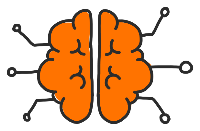 Wij hebben mogelijkheden voor een intervisiegroep op maandag, dinsdag of woensdag, steeds van 15.30 tot 17.00 uur. Locatie: Schipholpoort 2 in Haarlem.
Wil je graag (weer) deelnemen, geef je dan op bij Willeke Heijkoop w.heijkoop@po-zk.nl 
Vermeld daarbij duidelijk de dag van jouw voorkeur. Aanmelden kan tot 20 juni 2022. 
Zo spoedig mogelijk na deze datum hoor je of er plaats is op de dag van jouw voorkeur.


Naam:		-------------------------------------------------------------------------------------------------------School:	-------------------------------------------------------------------------------------------------------Functie:	-------------------------------------------------------------------------------------------------------
Wil graag deelnemen aan (dag van voorkeur aankruisen):Intervisiegroep maandag: 
19 september 2022; 21 november 2022; 23 januari 2023; 27 maart 2023; 5 juni 2023
Intervisiegroep dinsdag: 
20 september 2022; 22 november 2022; 24 januari 2023; 21 maart 2023; 6 juni 2023
Intervisiegroep woensdag:
21 september 2022; 23 november 2022; 25 januari 2023; 22 maart 2023; 7 juni 2023